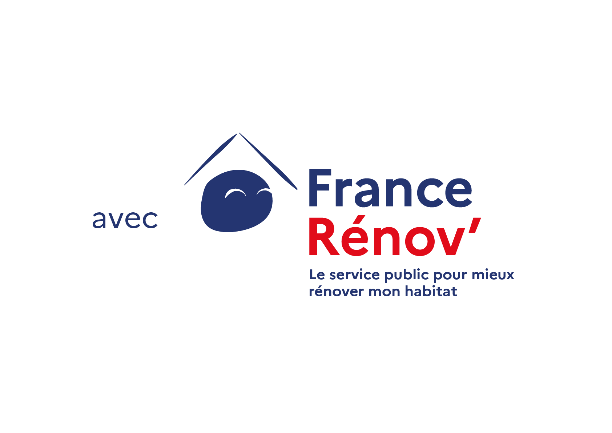 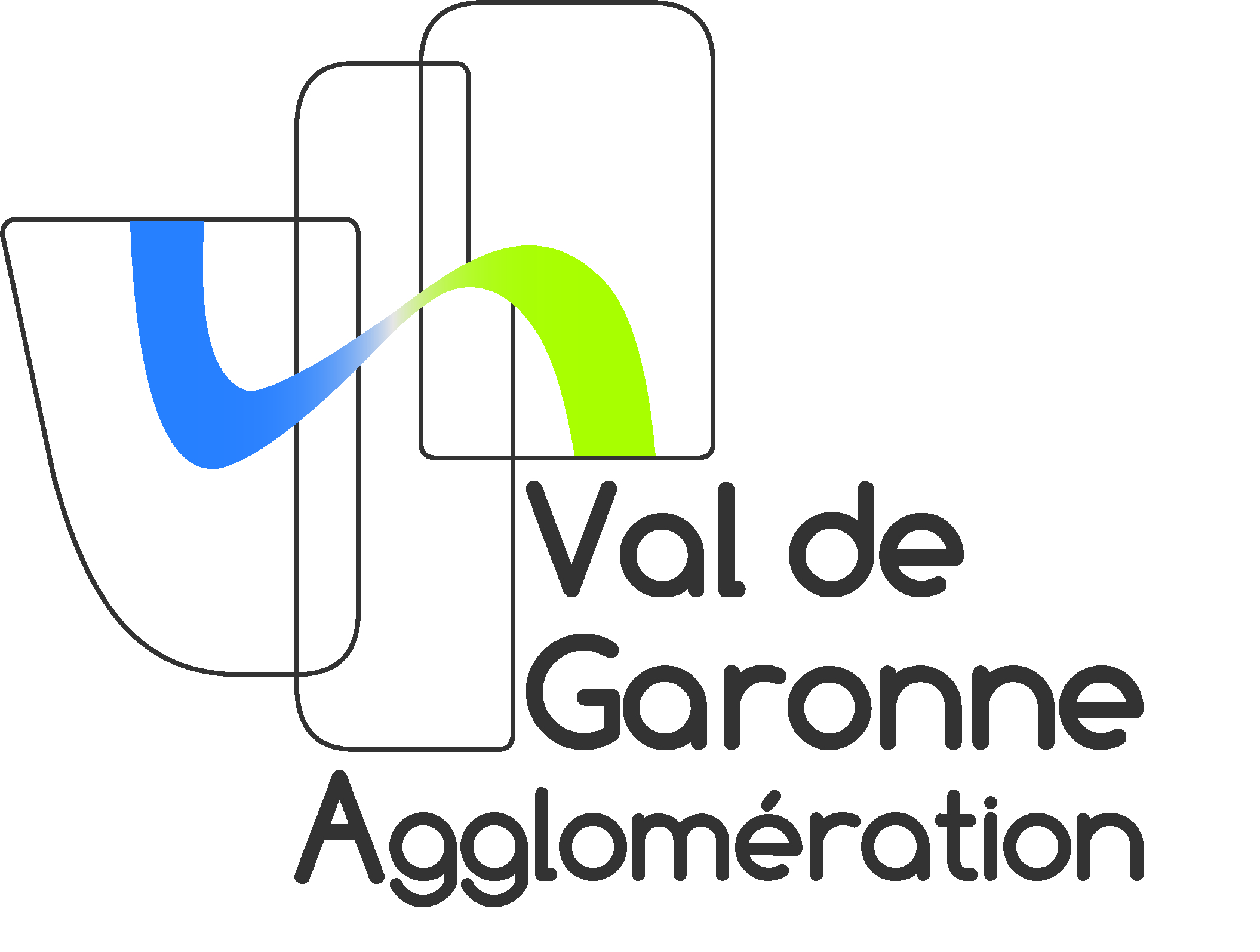 Un projet de travaux ?Val de Garonne Agglomération vous accompagne !Comment améliorer mon confort thermique ? Comment réduire mes factures énergétiques ? Quels sont les travaux à réaliser pour valoriser mon bien ? Quels matériaux privilégier ? Comment trouver des artisans qualifiés ?  Quels travaux d’adaptation réaliser pour rester chez soi dans de bonnes conditions ? Comment financer mon projet ? …Autant de questions que chacun peut être amené à se poser, à l'occasion d'une réhabilitation, d'un aménagement, d'un changement de chauffage…Entre la multiplicité des propositions commerciales et la complexité des aides financières, il n'est pas évident de s'y retrouver ! Pour que vous ne soyez pas seuls face à ces questions, Val de Garonne Agglomération met à votre disposition une équipe de conseillers habitat chargée de vous guider gratuitement dans votre projet. Ces conseillers vous aident à trouver les solutions de rénovation adaptées à vos besoins et à vos attentes, à estimer le budget nécessaire au projet de rénovation, à évaluer et mobiliser les aides financières dont vous pouvez bénéficier.Alors contactez-nous !! n° vert (gratuit) 0800 47 01 47habitat@vg-agglo.com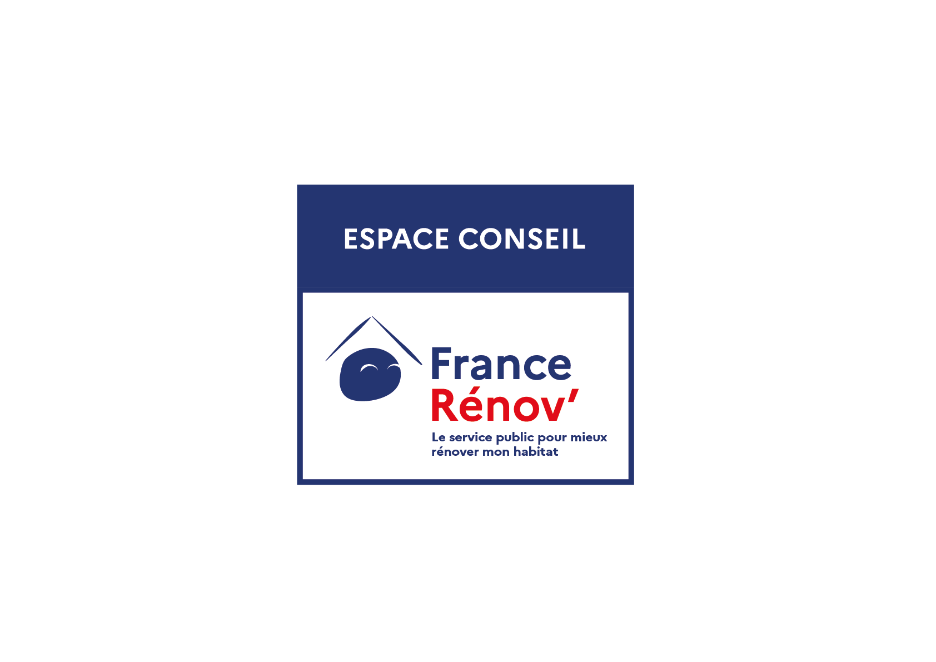 